Objetivo a desarrollar. OA18, OA23, OA13.Conociendo las letras del alfabeto. Consonante C sonido suave. Ce, Ci.Inicio.Observa la imagen es la consonante C que con las vocales e, i su sonido se transforma en suave. Remarca con tú lápiz azul y en el cuadrado escribe la sílaba con letra ligada.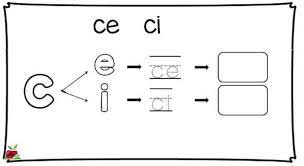 Desarrollo.Lee las palabras del recuadro, luego escribe debajo de cada dibujo la que corresponda.Sin olvidar letra ligada.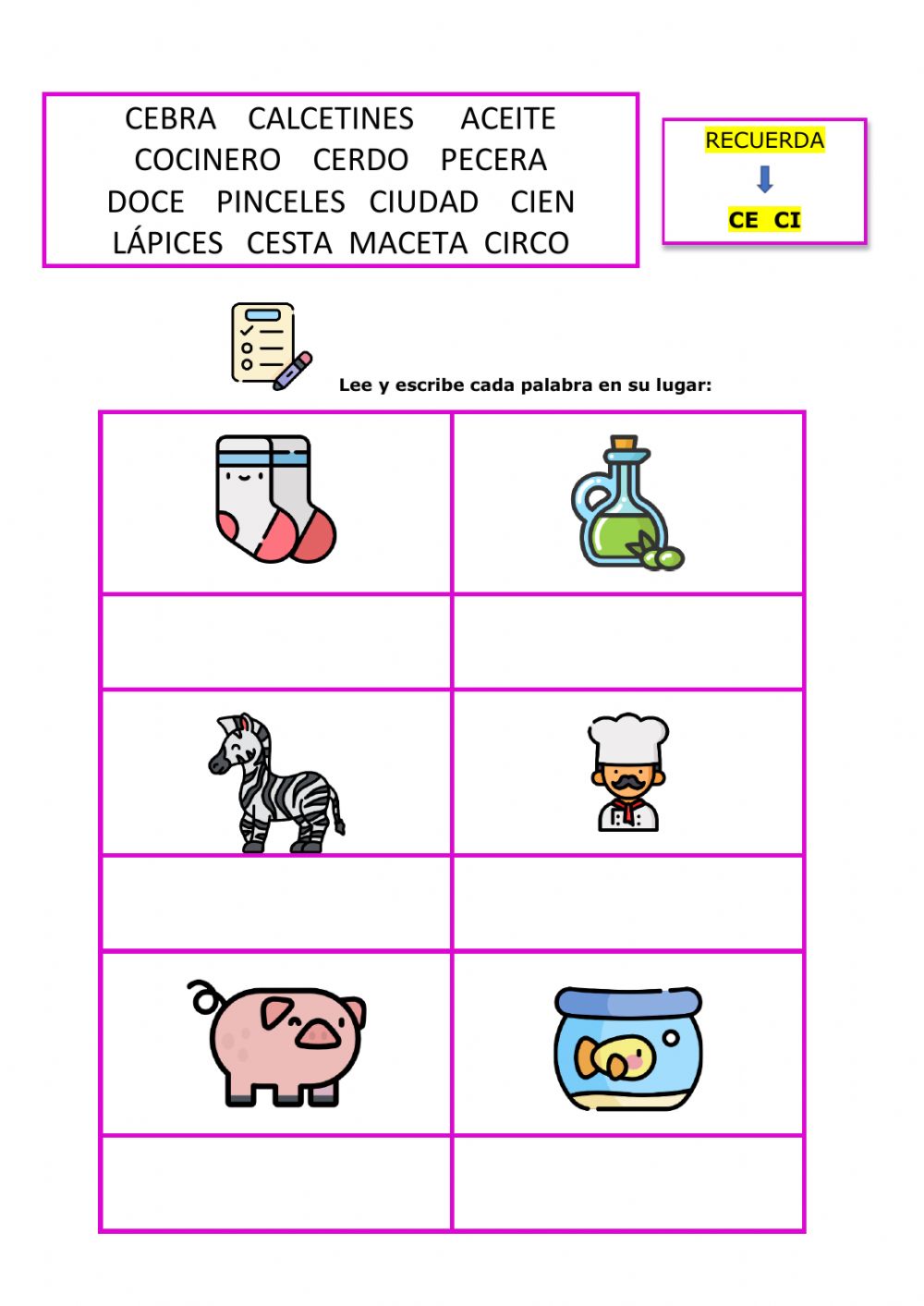 Cierre.Repite en voz alta Ce, Ci. (sonido suave) Ca, Co, Cu (sonido fuerte)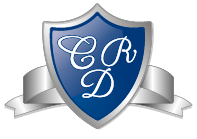 LENGUAJE Y COMUNICACIÓN  1° BÁSICO Clase N°18Profesora: Jessica Godoy Escobar.                 Correo: jgodoy@colegiodelreal.clFecha. Semana 03 al 07 de mayo de 2021.   Tiempo estimado. 90 minutos.